PielikumsMinistru kabineta 2017. gada  28. martanoteikumiem Nr. 169Maksātnespējas administrācijas amatpersonu un darbinieku dienesta apliecības paraugs1. Dienesta apliecības priekšpuse (averss)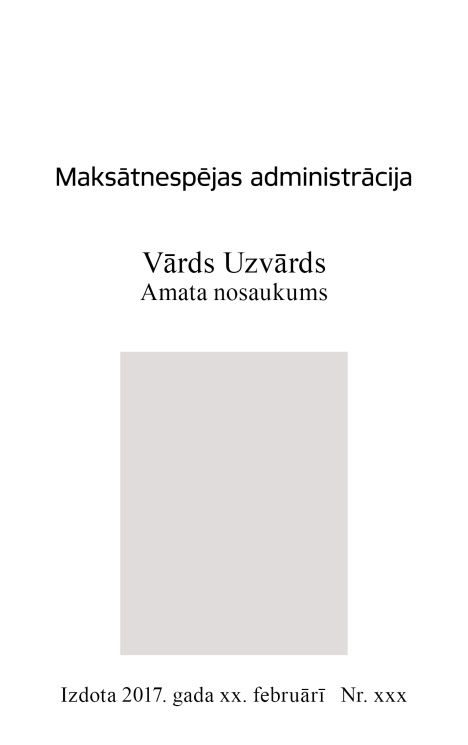 2. Dienesta apliecības otra puse (reverss)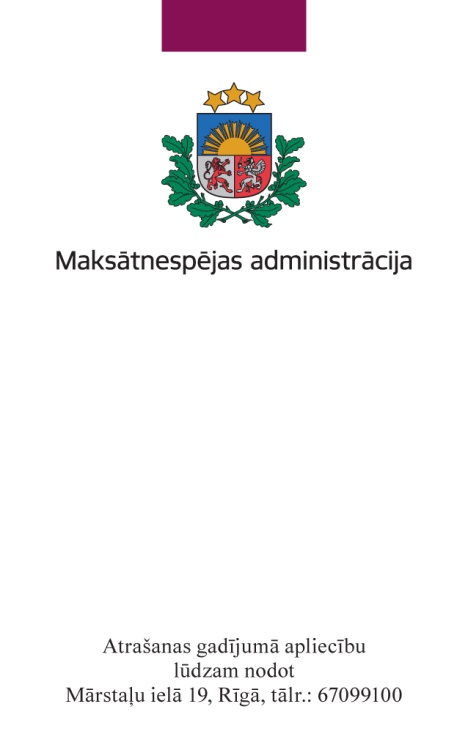 Tieslietu ministra vietā –vides aizsardzības un reģionālās attīstības ministrs 	Kaspars Gerhards